Акция «Цветок для клумбы»2017 год объявлен Президентом Российской Федерации Годом экологии в России. И по традиции сотрудники Центра экологической информации «ЭкоИнфо» при Городской библиотеке № 2 приняли участие в Международной экологической акции «Спасти и сохранить».  Активисты экологического клуба посадили семена цветов, чтобы летом клумбы на территории библиотеки радовали всех жителей города яркими, красивыми цветами и буйной зеленью. К сожалению, условия Крайнего Севера суровы и поэтому погода не даёт нам возможности высадить семена сразу в клумбы, но мы надеемся, что наши усилия не пройдут даром и наша рассада вырастет здоровой и крепкой.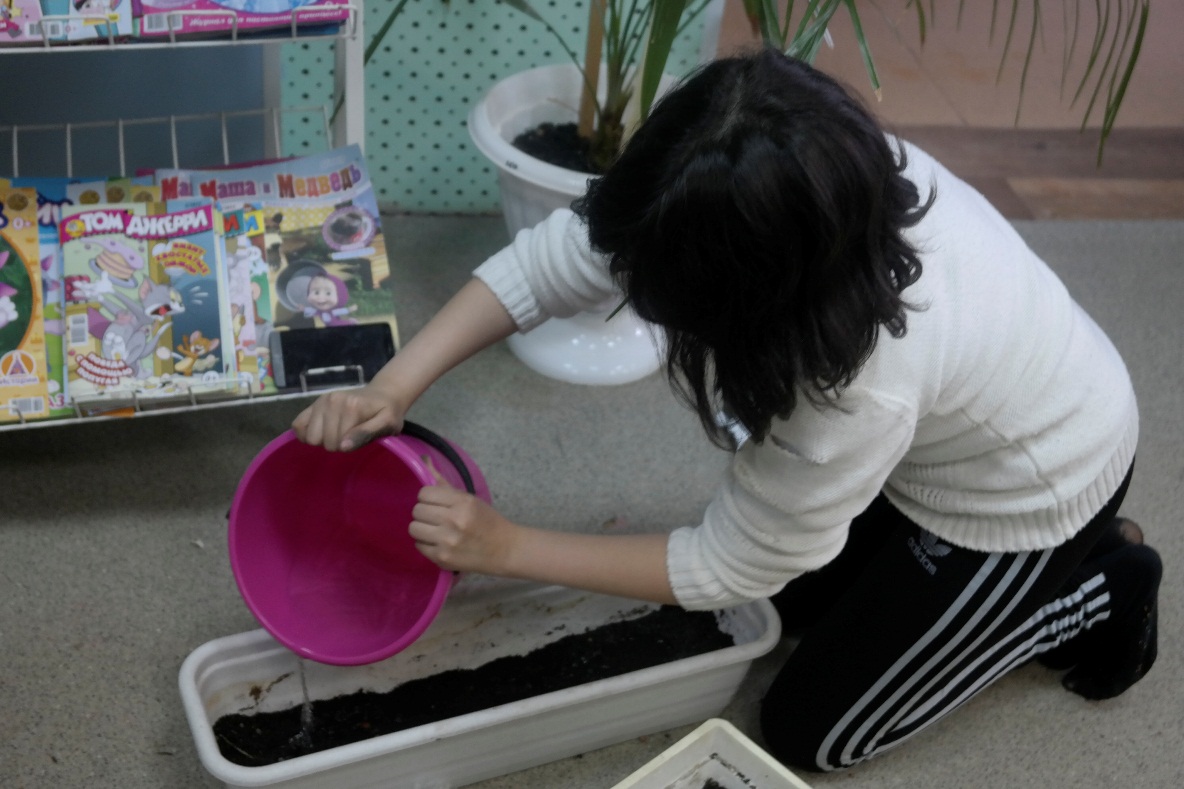 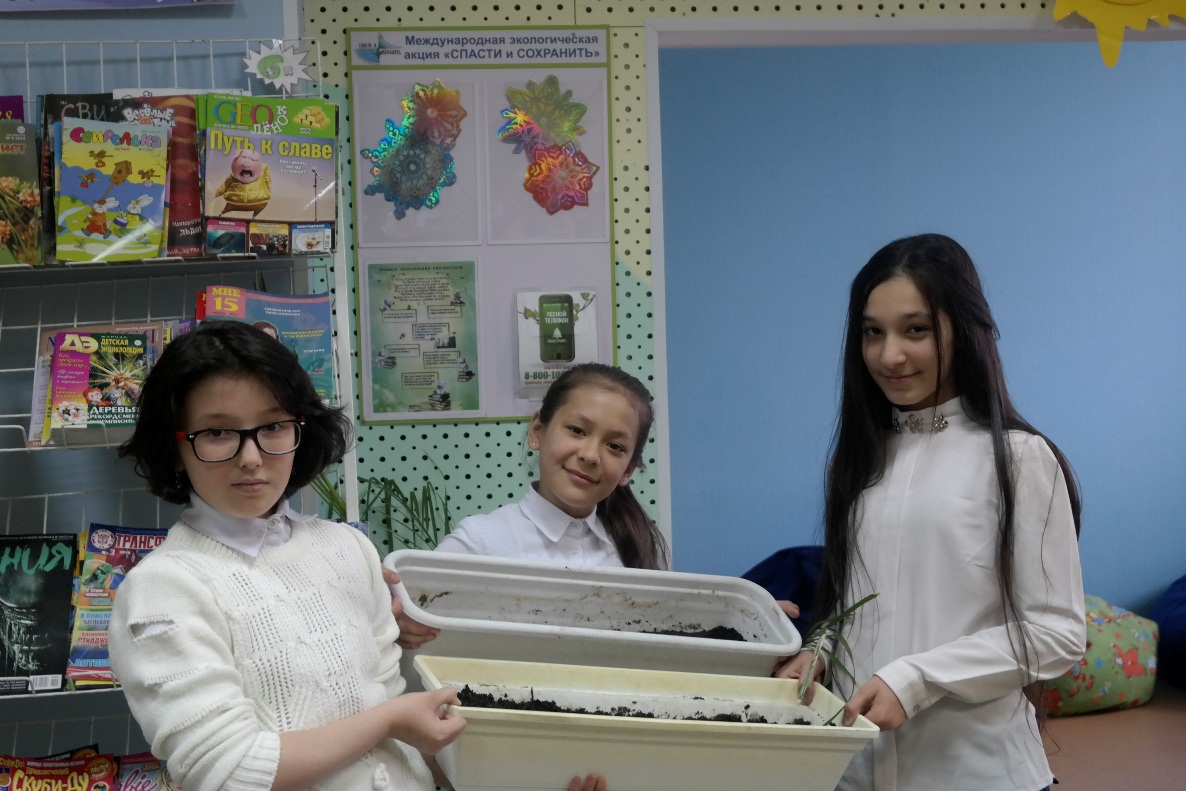 